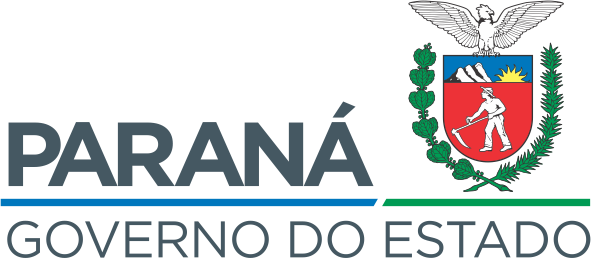 TELETRABALHO – DECRETO 4.230/2020Servidor:RG:Cargo:Setor:Chefia Imediata:Atividades a serem desempenhadas no período de Teletrabalho:Metas:Com os dados acima, ficam estabelecidas as condições para o exercício do Teletrabalho para o Servidor identificado, e APROVADAS pela chefia imediata, nos termos do artigo 7º do Decreto 4.230/2020.Servidor	Chefia Imediata.Encaminhe-se ao chefe de departamento, diretor ou chefe de grupo, para deliberação.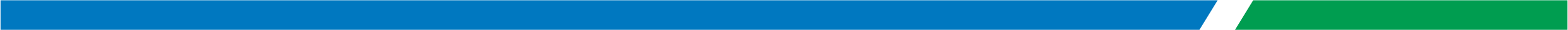 